How to help pupils with SEND to become more inclusive?including disability, race and LGBTQ+ themes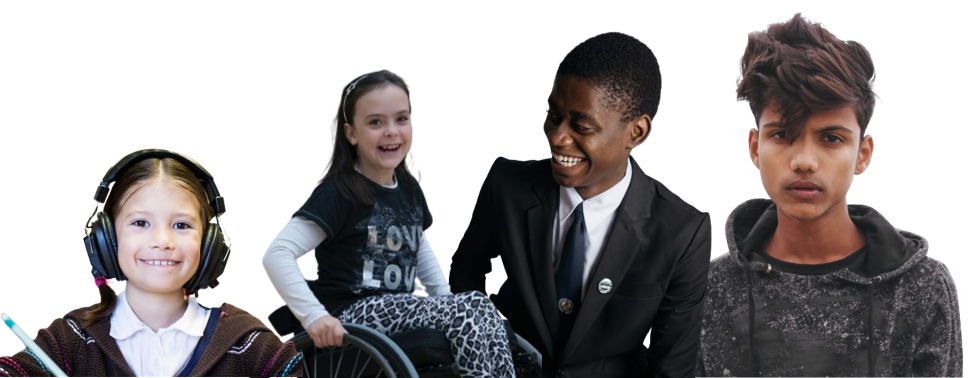 IntroductionThe No Outsiders project highlights many books and authors that have been loved by millions of children (such as Elmer by David McKee). Whilst the name No Outsiders was best known for work on tackling LGBTQ+ prejudice, the No Outsiders charity now covers the range of protected characteristics from the 2010 Equality Act (religion, race, disability etc).This guide is a list of curated books recommended by No Outsiders that are good for stimulating discussion with pupils. Some titles are colour coded to help narrow down your options:SEND discussion promptsLGBTQ+ discussion promptsAs this resource may be used by those working in special schools as well as mainstream, the books are organised by age group. This helps those staff working with pupils with severe learning difficulties. There are also links to the books being read on YouTube. These links are useful in case you want to let parents see the books you are using or in case you are working a school where the person who’d approve you buying books is off long term sick and there are no temporary arrangements in place meaning you hit a dead end when you try to order books.Whilst some books feature same sex couples, LGBTQ+ isn’t explicitly named in the books (e.g. the books don’t use the word lesbian). This allows you to use your professional judgement to choose how and when you introduce certain ideas.If buying the No Outsiders books, a collection of 40+ books costs about £300 and can be bought from www.letterboxlibrary.com/product-page/new-no-outsiders-book-pack. Alternatively, visit your local library or book shop.Developmental Age 3-5 (Foundation Stage equivalent)You Choose				youtube.com/watch?v=tUca8bkXwjIA picture book with a wide range of choices in it that can be used to talk about us all being different. By Pippa Goodhart.Red Rockets and Rainbow Jelly	youtube.com/watch?v=--BKVZWWUvETwo children like very different things but still like each other. By Sue Heap and Nick Sharratt.Blue Chameleon			youtube.com/watch?v=lZ6S5KOIECUA chameleon is lonely and looking for friends like a rock, banana until he finally finds a colourful chameleon. To prompt discussion about there being friends for all of us. by Emily GravettThe Family Book			youtube.com/watch?v=-T_yNN8pjbELooks at all how all families are different but all the same (e.g. celebrating special days, giving each other a hug). Includes reference to different numbers of mums and dads, adoption, step siblings, step mums/dads. By Todd ParrMommy, Mama and Me		youtube.com/watch?v=Lt2VphobB-AA picture book about a child who has two mums. Can be used to help young children understand how different children have different families. By Leslea Newman.Developmental Age 5-6 (Year 1 equivalent)Elmer - Elmer				youtube.com/watch?v=ZFrD18XLmlMAn elephant called Elmer has multi-coloured skin. He is welcomed and the grey elephants go multi-coloured once a year to celebrate Elmer’s difference. Can be used to talk about how a community adjusts to celebrate the individuality of another person. By David McKee.Ten Little Pirates			youtube.com/watch?v=-LTP4gO2fvEWhen a pirate thinks he is lost alone on a desert island, he is delighted to find that his friends come and join him. Can be used to talk about not being left out. By Mike Brownlow.My Grandpa is Amazing		youtube.com/watch?v=1K1lMs1kjTkA gentle book about a child’s love for a grandpa and all that he does. Can also be used to talk about what we expect from people (for example, is it a surprise that a grandpa who loves his motorbike also loves flower arranging?). By Nick Butterworth.Max the Champion			youtube.com/watch?v=VvuocXwz72YInclusive book. Main character is deaf, but the book doesn’t make a big fuss of this. Supporting cast have a variety of disabilities & are shown positively. By Alexandra Strick.My World, Your World		youtube.com/watch?v=iRRSVSn_o18A list of things that are different between a child, daddy and mommy. By Margaret Wise Brown.Developmental Age 6-7 (Year 2 equivalent)The Great Big Book of Families	youtube.com/watch?v=uZCCB0faXFETalks about different families, including having two mummies, two daddies, being fostered or adopted, one parent etc. Characters are diverse and book shows characters from different ethnic and cultural backgrounds as well. Finishes with the question “Who’s in your family?”. By Mary Hoffman.The First Slodge			youtube.com/watch?v=4wU3FZNezYQA witty story about the rewards of friendship with people who are different to you. By Jeanne Willis and Jenni Desmond.The Odd Egg				youtube.com/watch?v=8LKoji2i7CwA male duck wants a baby like the other birds. He finds an egg and hatches it. It’s an alligator egg. The last page shows them as a happy family. By Emily Gravett.Just Because				youtube.com/watch?v=qJ7kI7_CM_cA story about a character who has a sister who has a physical disability and how he interprets this. At no point is the physical disability referred to in the text. By Rebecca Elliott.Blown Away				youtube.com/watch?v=l5cXmbbXcQQA story about a penguin and their four friends who get blown away from their snowy home. Prompts discussion about animals being different and how if all animals were the same, it wouldn’t work. by Rob Biddulph.The Great Big Book of Families	youtube.com/watch?v=uZCCB0faXFETalks about different families, including having two mummies, two daddies, being fostered or adopted, one parent etc. Characters are diverse and book shows characters from different ethnic and cultural backgrounds as well. Finishes with the question “Who’s in your family?”. By Mary Hoffman.The First Slodge			youtube.com/watch?v=4wU3FZNezYQA witty story about the rewards of friendship with people who are different to you. By Jeanne Willis and Jenni Desmond.The Odd Egg				youtube.com/watch?v=8LKoji2i7CwA male duck wants a baby like the other birds. He finds an egg and hatches it. It’s an alligator egg. The last page shows them as a happy family. By Emily Gravett.Just Because				youtube.com/watch?v=qJ7kI7_CM_cA story about a character who has a sister who has a physical disability and how he interprets this. At no point is the physical disability referred to in the text. By Rebecca Elliott.Blown Away				youtube.com/watch?v=l5cXmbbXcQQA story about a penguin and their four friends who get blown away from their snowy home. Prompts discussion about animals being different and how if all animals were the same, it wouldn’t work. by Rob Biddulph.Developmental Age 7-8 (Year 3 equivalent)Oliver				youtube.com/watch?v=aPb8jDhlGXY“Oliver was a bit different but it didn’t matter” he lives in his own world. At the end of the story, he finds someone who shares his passion and a happy friendship begins. By Birgitta Sif.This is Our House			youtube.com/watch?v=wf_n6yjr9T0A boy won’t share his house with girls, small people, twins, or people with glasses. The community welcome him despite some of the things he has done. Has a culturally diverse cast. By Micheal Rosen.Two Monsters			youtube.com/watch?v=K_GHdvAwKeMTwo monsters fall out, but then see things from each other’s point of view and become friends. By David McKee.The Hueys in the New Jumper 	youtube.com/watch?v=H7vAbyWV0EcThe Hueys are all the same until one is different. Despite the shock, the community then start embracing difference and before long everyone is different. By Oliver Jeffers.Beegu				youtube.com/watch?v=OaX_zGZO0Y8Beegu, an alien, arrives on earth. She is alone and tries to make friends but, whilst children & pets accept her, adults don’t. Beegu is happy that little people can think differently to adults. By Alexis Deacon.Developmental Age 8-9 (Year 4 equivalent)Dogs don’t do ballet			youtube.com/watch?v=pHgPQfkB6TcA girl isn’t allowed to take her ballet loving dog to dancing. The dog finds a way onto the stage in a tutu and, because he is a dog does it different, people’s views are changed. By Anna Kemp.King and King				youtube.com/watch?v=G1UVOrLB8OE A Prince is expected to marry. Despite expectations that he marries a princess, he wants to marry another prince. They marry, become King and King and live happily ever after. By Linda De Haan.The Way Back Home			youtube.com/watch?v=xgGVJmPLNS4A boy and a Martian separately get stuck on the moon. They help each other. How we can work together even though we may be different. By Oliver Jeffers.The Flower				youtube.com/watch?v=uDswFXEEYh4A librarian in a grey world finds some books marked Do not Read. In one he finds colours and a beautiful flower. He hunts for a flower until he finds a junk shop and some seeds. He grows the flower but loses it. He finds them at the tip where the one flower has turned into many. Can talk about how different colours makes the world better. By John Light.Red: A Crayon’s Story			youtube.com/watch?v=ytZ2fhuj6kAA blue crayon tries to be a red crayon. He dresses in red, but still isn’t red. He eventually discovers he is blue and embraces his real identity. By Micheal Hall.Developmental Age 9-10 (Year 5 equivalent)Where the Poppies now Grow	youtube.com/watch?v=bS-QY1oxXsgStarts at 1min 25s. A poem about WW1. Can talk about the nature of friendship and sometimes life changes and being a good friend means risks for ourselves. by Hilary Robinson.Rose Blanche				youtube.com/watch?v=cQVgniMcuoEA girl lives in a German town in WW2. She discovers a nearby concentration camp and takes food to pass through the fence. As Germany begin to lose the war, the story takes an unexpected turn. Can discuss how we feel about main character and her kindness. By Roberto Innocenti and Ian McEwan.How to Heal a Broken Wing		youtube.com/watch?v=uTlVihSMQ_0Few words – story told through pictures.  Can talk about how people can feel broken because of physical illness or poor mental health. However, time and love can help healing. By Bob Graham.The Artist Who Painted a Blue Horse youtube.com/watch?v=-u8EP4EJ5oEAn artist paints animals in different colours. Can talk about whether it is a horse even if it’s coloured blue and go on to talk about can a person still be my friend if their skin is a different colour or if they believe in a different God? How about if they have said that they think they are lesbian? By Eric Carle.And Tango Makes Three 		youtube.com/watch?v=WyPjUa908hMA story of same sex penguins who hatch and raise their own chick, Tango. This is based on a true story from a New York Zoo. By Justin Richardson and Peter Parnell.Developmental Age 10-11 (Year 6 equivalent)My Princess Boy			youtube.com/watch?v=n0vMomKhY2QWritten by a mum whose son dresses as a princess, this book tells the story of this. It ends with a series of questions to talk about. By Cheryl Kilodavis.The Whisperer			youtube.com/watch?v=Dav_L_ftRqYTwo families of cats hate each other. A cat from each family falls in love with each other. Eventually, when they have kittens, they families face a dilemma – continue the way they were or change. Think Romeo and Juliet told through the medium of cats. By Nick ButterworthThe Island 				youtube.com/watch?v=RLBM81J_w28A man washes up on the shore of an island on a raft. He is different to the islanders who treat him as an outsider and lock him up. Can talk about outsiders and acceptance. By Armin GrederLove You Forever			youtube.com/watch?v=z90agXpIK8IA mother loves his son through the ages. Can be used to lead into conversations about who can love who. By Robert Munsch.Dreams of Freedom			youtube.com/watch?v=ROFZj12jsyIThis book has words and pictures that bring our human rights to life. The video explains concepts as well as reading the book. By Amnesty International.LGBTQ+ BooklistsThe following four lists help you to find books about LGBTQ+ issues or featuring LGBTQ+ characters. Stonewall Primary School Book ListStonewall have compiled this list of 54 books suitable for youngsters.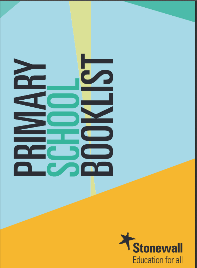 The list is divided into four categories:Celebrating Difference and DiversityEmotional LiteracyChallenging Gender Norms & StereotypesRelationships & Different Families stonewall.org.uk/resources/primary-school-book-listStonewall Secondary School Book List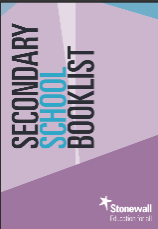 With a brief guide to each book, Stonewall’s secondary school list has 43 titles covering a range of LBGTQ+ identities. Compiled by Rachel Burdon.stonewall.org.uk/resources/secondary-school-book-listSouthampton Non Fiction Book ListsLGBT titles that may be suitable for older teenagers.southampton.spydus.co.uk/cgi-bin/spydus.exe/ENQ/WPAC/BIBENQ?QRY=SVL(NF_GUIDES)&CF=GEN&ISGLB=0&QRYTEXT=Non%20Fiction%20and%20GuidesSpecific Books featuring LGBTQ+ CharactersThese books specifically feature LGBTQ+ characters and are additional to the No Outsiders Book List.Developmental Age 3-5 (Foundation Stage equivalent)Daddy, Papa and Me				youtube.com/watch?v=M7-NgxRfzkY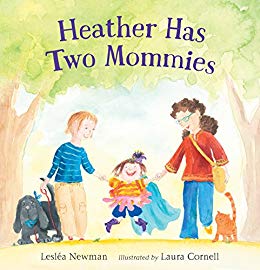 A picture book about a child who has two dads. By Leslea Newman.Heather has Two Mommies			youtube.com/watch?v=XMRXo_iNH5gA story about a girl who has two mommies. By Leslea Newman.Developmental Age 5-7 (Year 1/2 equivalent)Donovan’s Big Day			youtube.com/watch?v=hmdgOIOVs7cDonovan is going to be the ring bearer at the wedding for his two mums. A book about family acceptance and love. By Leslea Newman.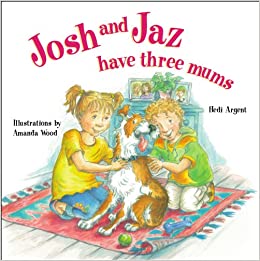 Josh & Jaz have Three Mums		Not available on YouTubeJosh and Jaz are children who are adopted by same sex parent. By Hedi ArgentJulian is a Mermaid			youtube.com/watch?v=nFdmkUsQ9ZU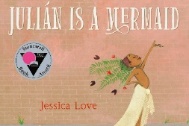 A story about Julian who wants to be a mermaid and the acceptance shown by his Nana. By Jessica Love.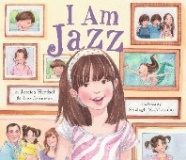 I am Jazz				youtube.com/watch?v=BF5D2lsPfsUJazz always knew that she had a girl’s brain and a boy’s body. This is her story. By Jessica Herthel.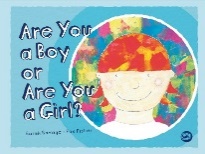 Are you a Boy or are you a Girl? 	youtube.com/watch?v=yUrJzxi_n84Tiny is a child who loves to play football and dress up as a fairy. Tiny never says if they are a boy or a girl – what matters is that they are a child. By Sarah Savage.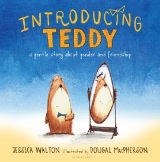 Introducing Teddy 			youtube.com/watch?v=ddRmNpLYgCMA simple story about Thomas the teddy who has always felt like a girl teddy rather than a boy teddy.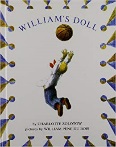 William’s Doll			youtube.com/watch?v=kyxEd21OIiYThe story follows William, a young boy who wants a doll to care for. By Charlotte Zolotow 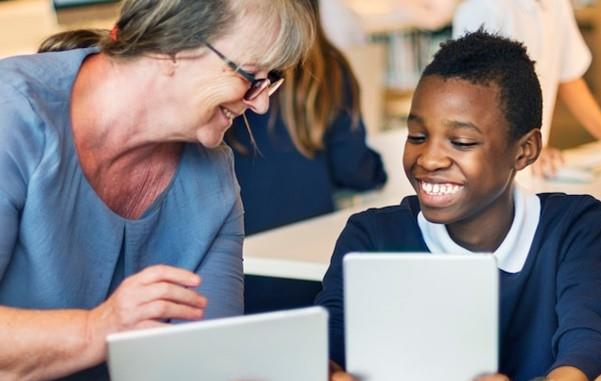 